Surrey Emotionally Based School Non-Attendance
Discovery Conversations and Support Plan templatesThe following documents aim to help children, young people, families and education providers have an opportunity to explore, discuss and agree what support is needed to help with emotionally based school non-attendance.More information and guidance is available here Emotionally Based School Non-Attendance (EBSNA) | Surrey Local OfferTemplate documents available:Hearing from the child/young person and family:Child EBSNA discovery conversation templateYoung person EBSNA discovery conversation templateParent/carer EBSNA discovery conversation templatePlanning next steps together:EBSNA Support Plan template Child/Young person EBSNA discovery conversationIf you sometimes feel worried about school it can be helpful to have a plan. These questions are for you to answer with your family and to talk about with an adult at school. Young person EBSNA discovery conversationIf you sometimes struggle or feel distressed/ anxious about school, it can be helpful to create a plan. Below are some questions to consider yourself, as a family, and through a conversation with someone at school.Parent/carer EBSNA discovery conversation(NAME) EBSNA Support plan Consent:A data consent statement is provided by Surrey County Council. Practitioners and agencies using this form should refer families to their own privacy statements and ensure consent to share is gained from the family.Name When were you born?Year Group and ClassTell us a little bit about you…How are you currently feeling?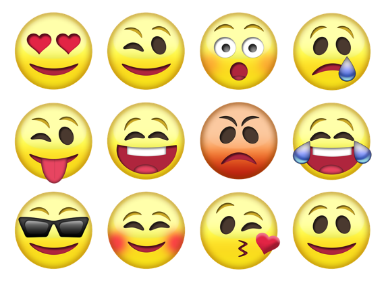 Which words describe how you are feeling at the moment (you can use this space to DRAW how you feel if you want to)?When did it start feeling like this? What do these feelings stop you from doing? Are there things or people that help when you feel worried?
Thinking about nursery/school…What do you like about nursery/school? What don’t you like about nursery/school?What do you like doing when you’re not at nursery/school?What do you miss if you are not at nursery/school?Is there anything you find hard outside of nursery/school?What makes you feel upset at nursery/school? What helps you feel happier?What things can make you feel upset at nursery/school?What would make you feel happy in nursery/school?What could you do to make yourself feel better when you’re at nursery/school?What can the adults in nursery/school do to help you when you feel upset?What can your friends in nursery/school do to help you when you feel upset?What makes you feel upset at home? What helps you feel happier?What things can make you feel upset at home?How does your body feel different when you get upset? What will other people see when you get upset? What helps you feel better? Anything else you would like to say?Today's Date:Review Date:Child/young person’s signatureKey adult at school signatureParent/carer signatureOther people who have access to the plan are (friends/staff etc.):Name and date of birthYear Group and Form Tell us a little bit about you…How are you currently feeling?Which words describe how you are feeling at the moment (perhaps DRAW how you feel or use an emoji)?When did it start feeling like this? What do these feelings stop you from doing? Are there things or people that help when you feel worried/down? Thinking about school/college…What do you like about school/college? What don’t you like about school/college?What do you like doing when you’re not at school/college?What do you miss if you are not in lessons? What do you miss if you are not at school/college?What makes you feel upset?What things can make you feel upset at school/college?When you start to get upset, what do you notice about yourself? When you start to get upset, what do others notice about you?What helps you feel happier?What would make you feel happy in school/college?What could you do to make yourself feel better when you’re at school/college?What can the adults in school/college do to help you feel happier when you feel upset?What can your friends in school/college do to help you feel happier when you feel upset?What would you say is needed for you to move forward? What would help?(Include things that family/friends/school/college can do to support you to access learning)Anything else you would like to share?NameAddressContact phone numberOther children at home (include name and ages)Name of other practitioners involved with the family, e.g. GP, Youth Worker, counsellor (include contact number and/or email with consent)Background – your child's anxietyHow are things for you and your family?What is going well and not so well?How is you child/young person’s sleep? How is the child/young person’s appetite?How is your child/young person on social media?Who is there helping to support you (including local networks, other family members, professionals)?How does your child/young person’s anxiety present itself?What are the signs to look out for that your child/young person is feeling anxious? Is it the same at home as it is in school? Or is it different? What does this look like?What things do you do when your child/young person is distressed to help them? What works best?What do you see as barriers/ concerns for your child/young person around attending nursery/school/college? When have you had success in the past? What has helped previously? Can you describe a situation?What would you say is needed for your family to move forward? What would help?Anything else you would like to share?Name and date of birthYear Group and Form Discovery conversation discussed?Child/Young Person       Y/NParent/Carer                   Y/NSupport PlanKey adult(s) in your nursery/school/college is/are:(Please list 2-3 adults that the child/young person has a good relationship with who can be readily available if needed)When and where you can speak to your key adult(s):Who is going to be the link person for your parent/carer to contact?Places in the nursery/school/college where children/young person can go to feel safe and supported:What reasonable adjustments can be made to help children/young people with attendance?Please see Ordinarily Available guidance, e.g. changes to routines (break, lunchtimes, changes between lessons, movement breaks – being told in advance of any changes to the day); Classroom expectations (not expected to read aloud, work in pairs etc.)What will help you with your learning when you are not at school (what do you do when not at school)?Involving OthersWho at school/college will know about this plan?Would you like to involve any friends in this support plan, if so, who?Additional InformationAdditional InformationDoes the Child/Young Person have any additional needs/support in school?Does the Child/Young Person have an Education, Health and Care Plan? When was it last reviewed?Are there any other named professionals involved in school?Today's Date:Review Date:This plan will be reviewed regularly so that it remains helpful:This plan will be reviewed regularly so that it remains helpful:This plan will be reviewed regularly so that it remains helpful:Review date: Location: Who should be there: Child/young person’s signatureKey adult at school/college signatureParent/carer signatureNursery/School/CollegeContact number: Nursery/School/CollegeEmail: 